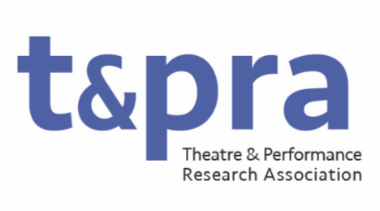 TaPRA Postgraduate (PG) RepresentativesPG Representatives fulfil a vital role as full members of TaPRA’s Executive Committee and the wider organisation, providing support for and insight from the PG research community to the organisation. This is an exciting and rewarding position open to anyone from within the theatre and performance PG community. While you do not have to be a current member of TaPRA to be nominated for the role, you do need to become a member (and pay membership fees) in order to take it up. There is no pay or honorarium attached to this role; however, all reasonable costs related to fulfilling it will either be paid in advance or reimbursed.There are normally 2 PG Representatives on the TaPRA Executive Committee. Working as a team, their main duties include:reporting to the Executive Committee about PG activities and issues and working closely with other TaPRA Executive Officers to promote the PG research community;representing the TaPRA PG community in other national and international events and forums;co-planning, organizing and hosting at least one dedicated postgraduate symposium event per annum (normally, the annual postgraduate symposium with SCUDD);liaising between the TaPRA Executive Committee and conference organisers regarding the needs of postgraduates in relation to the Annual Conference.organizing the postgraduate Welcome event and informative lectures on career development and research skills at the annual conference;attending meetings of the Executive Committee (currently approximately 9 times per year, held online);maintaining TaPRA PG's presence on social media;soliciting feedback from the postgraduate community about the work of TaPRA and the needs of the PG community;working with the ECR Representative on the TaPRA Executive Committee to facilitate postdoctoral transition and career development;actively promoting TaPRA to prospective members.PG Representatives are intended as an open and approachable point of contact for all new members of TaPRA but especially for the postgraduate community. As part of this, they must be fully committed to equality and diversity. PG Representatives should be confident in their ability to represent the needs of postgraduates to the Executive team, thus helping to ensure the organisation represents and works to support those pursuing theatre and performance research at all levels. 